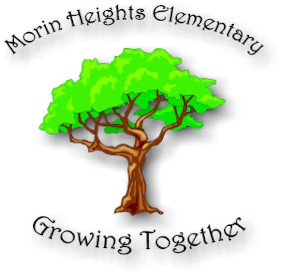 ANNUAL REPORTThis is an overview of the 2018-2019 School YearMorin  647 rue du Village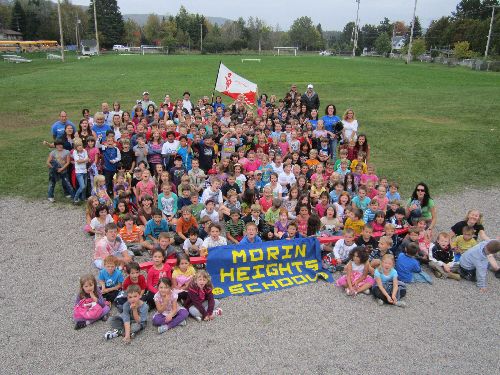 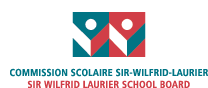 MHES Governing Board 2018-2019 MembersParents
Cindy Angelini (Chairperson)Kim Kasprzyk
Daniel Ryan Stone
Stacey Goodman
Sharon Candfield
Kathleen Maurice


Staff
Mary Antioco 
Kelly Fahey
Elaine McDonald
Ryan Whitehouse
Tanya Conklin
Fiona Patulla  Community Representative
Patricia Rogers
Patricia CantyRecording Secretary
Stéphanie CarrièreOur Mission - MHES is focused on creating a diversified learning environment that aims to stimulate and challenge the intellectual, moral, cultural, creative and physical development of our students with links to experiential learning in the outdoors, so that each child reaches their full potential in a caring bilingual milieu. As we go through a school year, we provide diversified activities, guided by values and a vision that are believed to enrich the learning experience of MHES children with respect to academics, culture and sports.MHES 2018-2019 StaffPrincipal:  Tammie MarlinSchool SecretaryCaroline TimmonsKindergarten
Lisa LovelandMarie BoivinCycle IKaitlyn HellstromLee-Ann Mascis Janis KellyEsther Tousignant
Cycle IIIlona Lajko
Bianca Stoico
Cycle IIIPatrick LaverdiereElaine MacDonaldKelly FaheyPhys. Ed. & HealthMary Antioco Resource TeachersLise Gauvreau
Ryan Whitehouse Special Education Attendants Fiona PattulloJane Waterman School DaycareTanya Conklin (Natalie Gould)CafeteriaAngela KowalykTiffany ReaderLunchtime SupervisorsDebbie MauriceLynda Osborne
Krystal Guilbeault
Natalie GouldTina PlouffeLibraryJennifer BarnardCaretakers                         Robin Bowler
            Craig Duguid/Adrian HornBehaviour TechnicianCindy PachalNon-teaching ProfessionalsMaria Guillen – Speech Therapist
Lina Ianni –Occupational TherapistNatalie Gantcheff – School PsychologistAnother Successful Year!In 2018-2019 special events and activities played an important role as they complemented our academic curriculum.  Values of cooperation, tolerance, active participation, and positive involvement were practiced daily and were anchored by Respect, Responsibility, Safety and Empathy.DaycareOur MEES funded daycare program was open to students before and after school as well as on pedagogical days:  our daycare attendance has improved this year but does not warrant a second educator on a full-time basis.   Welcome to Kindergarten ProgramWe used the Welcome to Kindergarten program to organize the kindergarten orientation day, which serves to inform and welcome incoming kindergarteners and their families.Wellness- Oriented ProgramMindfulness Program: Daily Mindful moment and Zen denWe have implemented our Wild School Program in collaboration with the Canadian Wildlife Federation:
Inauguration of outdoor classroomStudents prepared a Wild Fair to showcase their Wild School Projects for parents, and the community.Health and SafetySafety is always a main priority at our school.  We also believe that healthy lifestyles and daily practices promote a readiness to learn.  The following is a list of some of our programs that promote health and safety:Bus Safety ProgramHalloween Safety ProgramFire PreventionFamily GroupingsSocial Skills Programs with the Behavior TechDental Hygienist VisitGrade 4 VaccinationsCLC (Community Learning Center)Activities with Community:
Cozy CornersMH Historical Society 
MH Drama Association
MH Legion 4 Korners/ LESANMore visibility in the community:  Melanie Bujold, Coordinator sat on various MRC tables.2018-2019 ActivitiesWelcome Back Corn RoastCurriculum Evening(meet the teacher)Terry Fox WalkBreakfast ProgramPicture DayScholastic Book FairsHalloween activities Remembrance Day ceremonyRunning clubDrama clubLeadership programSchool Wide Christmas ConcertChristmas Pajama breakfastChristmas bazaarMini Basketball TournamentIntra-MuralsEagles Basketball GamesParent-Teacher InterviewsTell Them From Me SurveyStudent – led ConferencesWild FairChoir (thanks to Shawna Dunbar- volunteer)Student Council meetingsAward and closing ceremoniesVisiting Activities:  - Geordie Productions- Tangage (Drug prevention &High School Preparation)Various field trips:OttawaWater ParkDomaine VertWinter SurvivalWinter Activity ProgramGrade 6 High School OrientationLeadership retreats and summitOur Students gave back to the communityTerry Fox RunChristmas Basket CollectionGoverning BoardThe governing board is an important decision making body in our school and its members worked diligently to make decisions to seek continuous improvement on the quality of care and education within our school.  This year, we met 5 times and the following are the highlights of main items that were discussed:Approved field tripsApproved school rentalsOversaw budgetary needs, fundraising, and safety & security issuesAdopted the existing subject-time allocation.Parents Participation OrganizationThe generosity of our parent community continues to support the activity programs at MHES.  Fundraising helps cover the cost of field trips, and in-school activities.  The money raised is also used to fund other special purchases and or school – wide activities.  Parent volunteers helped in the classrooms, on field trips and during the winter activity program.PPO Fundraising ActivitiesChristmas BazaarVarious fundraisersBecause of the diligence of our PPO members, our school also benefitted from many donations, both from individuals and corporations such as:Morin Heights IGADesjardins Caisse de la ValléeMunicipality of Morin HeightsAnd many more from community members who wish to remain anonymous…Goals for 2019-2020Expand our “WILD” School Program with the help of our Canadian Wildlife FederationBecome a Wild School that other schools in our board will visit to learn about nature and the outdoorsPurchase more digital equipment to use as learning toolsProfessional Development in Coding and Technology
Respectfully submitted by Cindy Angelini, Governing Board ChairTammie Marlin , Principal